SURAT PERNYATAANDengan ini saya menyatakan bahwa saya setuju artikel dengan judul "Studi Preferensi Konsumen terhadap Buah Jambu-jambuan Koleksi Kebun Raya Bogor” untuk diterbitkan pada Industria: Jurnal Teknologi dan Manajemen Agroindustri.Artikel tersebut merupakan karya tulis ilmiah asli dari Tim Penulis dan belum pernah diterbitkan di media publikasi manapun. Editor akan mengirimkan hasil review yang harus direvisi jika penulis sudah membayar biaya pemrosesan hingga penerbitan sebesar Rp500.000,-. Tim Penulis tidak akan menerbitkan artikel tersebut di media publikasi manapun jika sudah diterbitkan di Industria.Artikel tersebut harap diterbitkan dengan urutan penulis sebagai berikut :(Irfan Martiansyah)(imartiansyah6311@gmail.com)(Research Center for Plant Conservation and Botanic Garden, Indonesian Institute of Sciences)(Muhammad Rifqi Hariri)(muhammadrifqihariri@gmail.com)(Research Center for Plant Conservation and Botanic Garden, Indonesian Institute of Sciences)(Melza Mulyani)(melzamulyani.264@gmail.com)(Research Center for Plant Conservation and Botanic Garden, Indonesian Institute of Sciences)(Iin Pertiwi A Husaini)(iinkookie31@gmail.com)(Research Center for Plant Conservation and Botanic Garden, Indonesian Institute of Sciences)(Arief Hidayat)(ariefhidayat_99@yahoo.co.uk)(Research Center for Plant Conservation and Botanic Garden, Indonesian Institute of Sciences)(Syamsidah Rahmawati)(syamsidahrahmawati@gmail.com)(Research Center for Biotechnology, Indonesian Institute of Sciences)Penulis Utama dari artikel adalah (Irfan Martiansyah) Penulis Korespondensi dari artikel ini adalah (Irfan Martiansyah). Untuk proses revisi selanjutnya dilakukan oleh Penulis Utama.Reviewer yang direkomendasikan oleh penulis untuk mereview artikel adalah:--Selama proses review, revisi, dan belum ada keputusan penerbitan, Tim Penulis tidak akan menerbitkan artikel tersebut dalam media apapun (seminar dan jurnal lain). Industria mulai tahun 2020 juga menerbitkan artikel berbahasa Inggris dalam satu nomor penerbitan. Artikel dalam bahasa Inggris akan lebih diprioritaskan untuk diterbitkan. Jika penulis ingin artikelnya diterbitkan dalam bahasa Inggris, maka artikel tersebut dapat diterjemahkan melalui klinik jurnal FTP yang merupakan lembaga penerjemah resmi milik FTP dan prosesnya dilakukan oleh Industria. Penulis sanggup membayar biaya penerjemahan tersebut.Bogor, 29 Juni 2020Atas Nama Tim Penulis,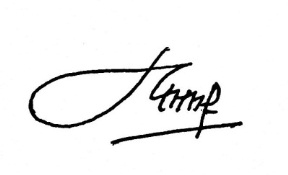 (Irfan Martiansyah)